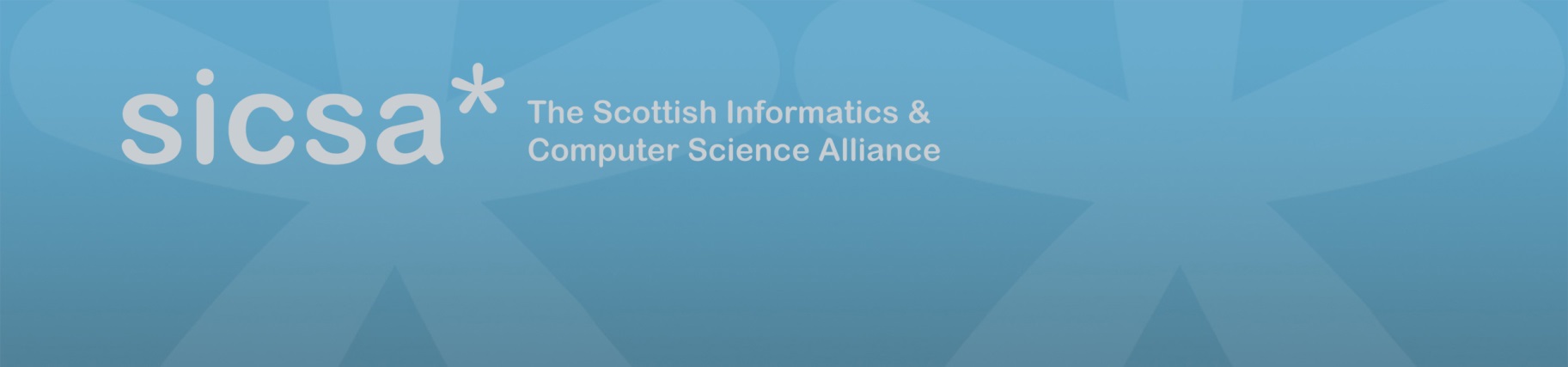 Application for Cyber Nexus Industry/Public Sector FellowshipPlease complete all sections of this form and submit it by email to admin@sicsa.ac.uk.  Once the proposal has been received, it will be considered by the reviewers and you will receive confirmation of the outcome within 4 weeks. Applicant name:Email address: 	Phone:Institution: Please state your current terms of employment (i.e. Permanent or Contract, and if Contract please state official end date):Please indicate your current salary:Please provide details of your previous engagement with SICSA (max 150 words):Please provide details of your planned future engagement with SICSA (max 150 words):Please provide the following details on the proposed FellowshipOrganisation:Location:Length of proposed fellowship:Financial contribution from host organisation or employer, if applicable (please indicate the amount committed): Please provide brief details of the organisation with which you wish to undertake the fellowship (max 250 words):Please provide brief details of the proposed project or research problem (max 250 words):How will the fellowship benefit your current research? (max 150 words):Please describe how you plan to use the fellowship to develop lasting and sustained engagement with industry (max 250 words):What will be the likely long term benefits to your career from the fellowship? (max 150 words):Please outline your plans/agreements regarding Intellectual Property (if applicable) or attach a letter from your Technology Transfer Office: Please indicate your proposed costings for this fellowship:Please submit the following attachments along with your application:A supporting letter from the organisation (indicating any funding commitments if applicable)A supporting letter from your Head of School indicating the potential for lasting engagement to arise from the collaboration; their support for the fellowship; and any additional financial support to be providedYour Curriculum Vitae 